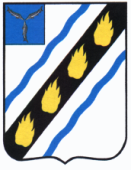  АДМИНИСТРАЦИЯРОЗОВСКОГО МУНИЦИПАЛЬНОГО ОБРАЗОВАНИЯСОВЕТСКОГО МУНИЦИПАЛЬНОГО РАЙОНА 
САРАТОВСКОЙ ОБЛАСТИПОСТАНОВЛЕНИЕ От 22.06.2020   № 22с. РозовоеОб изменении почтового адреса объекта земельного участка: кадастровый номер № 64:33:060102:137          Рассмотрев заявление Гогиной Тамары Александровны, руководствуясь Градостроительным кодексом, постановлением Правительства РФ от 19.11.2014 № 1221 « Об утверждении Правил присвоения, изменения и аннулирования адресов», постановлением администрации Розовского муниципального образования от 25.11.2009 г. № 21 «О едином порядке присвоения и регистрации адресов объектов недвижимости на территории Розовского муниципального образования», Уставом Розовского муниципального образования, администрация Розовского муниципального образования ПОСТАНОВЛЯЕТ:         Изменить почтовый адрес объекта земельного участка: кадастровый номер № 64:33:060102:137, принадлежащий Гогину Ивану Артёмовичу, на основании договора купли-продажи земельного участка и размещенную на нем часть жилого дома с хозяйственными строениями и сооружениями площадью 699 кв.м. от  14.09.2010, дата регистрации 28.12.2010 №64-64-54/028/2010-037 с « Саратовская область, Советский район, с.Розовое, ул.Советская д.1 кв. 2 на « Российская Федерация, Саратовская область, Советский район, Розовское муниципальное образование, с.Розовое, ул.Советская д.1/2».Глава Розовского муниципального образования                                         В.В.Дудкин     